Тема: Э. Сетон-Томпсон «Чинк»Цель: к концу урока учащиеся должны уметь выявлять главных героев произведения, оценивать их действия, доказательно высказывать своё отношение к поступкам героев.Задачи:создать условия для формирования умения определять цель деятельности на уроке;способствовать формированию читательской грамотности и читательского интереса, умения определять и характеризовать героев на основании их поступков;содействовать развитию эмоциональной сферы учащихся, умения ориентироваться в нравственном содержании произведения, эмоционально откликаться на прочитанное.Оборудование: портрет Э. Сетона-Томпсона, сюжетные картинки,  сигнальные карточки, тесты для проверки понимания прочитанного, ответы к тесту, бланки «Палитра чувств», учебник.Ход урокаОрганизационно – мотивационный этапСоздание эмоционального фона урока:- Ты улыбкой, как солнышком, брызни,  Выходя поутру из ворот.  Понимаешь, у каждого в жизни  Предостаточно будет забот.  Разве нравятся хмурые лица  Или чья-то сердитая речь?  Ты улыбкой сумей поделиться  И ответную искру зажечь!- Я дарю вам свою улыбку. Поделитесь ею и вы друг с другом и с нашими гостями. Зарядитесь хорошим настроением и начнём работать.     2. Этап проверки домашнего задания (оценки)Этап актуализации субъективного опыта учащихся- Итак, сформулируйте тему урока (открываю портрет автора и название рассказа).- В тексте вам встретились слова «койот» и «горец». Объясните их значение.3. Этап целеполагания- Как вы думаете, какой цели мы должны достигнуть к концу урока? (Дочитать, закончить характеристику героев…)4. Этап изучения новых знаний и способов деятельности- Послушайте заключительную часть рассказа. 5. Этап первичной проверки понимания изученного- Понравилось ли вам это произведение? Чем? 6. Этап закрепления изученного- Откройте учебники (с.73). Читаем текст по абзацам, обращая внимание на выразительность (фронтально).- Будем читать по абзацам. (Дети читают. По ходу чтения провожу словарную работу: карабин, улучил, осада, грудинка, шест) Физкультминутка 7. Этап применения изученного- Сейчас мы будем заполнять бланки «Палитра чувств». (Заполняем вместе)- Найдите в тексте слова, подтверждающие, что Чинк встретил проезжавшего мимо горца, как настоящий сторожевой пёс.- Прочитайте, какая перемена произошла в Чинке? Что придало ему сил? - Найдите в тексте слова, описывающие осаду Чинка койотом.- Какие чувства испытывал Чинк во время осады? (в палитру) - Вызывает ли у вас уважение поведение собаки?- Хотелось ли вам помочь щенку? Как бы вы это сделали?- Достоин ли старик такой преданности? Почему?- Почему хозяин смутился? Было ли ему стыдно?Физкультминутка для глаз8. Этап контроля и самоконтроля- Заполните тесты, обменяйтесь ими в парах, проверьте правильность ответов по подсказке на доске. Обменяйтесь обратно.-  Поднимите руки, у кого не было ни одной ошибки, у кого одна ошибка, две и больше. Выставляю оценки за работу на уроке.9. Этап информации о домашнем задании- Дома вам нужно будет составить план для пересказа этого произведения. Для этого давайте вспомним хронологию событий: расположите картинки на доске в нужном порядке.10. Этап подведения итогов урока - Какую цель мы поставили в начале урока?- Добились ли мы этой цели? - Чему учит этот рассказ? (В каждом есть что-то хорошее… Страх можно побороть… Верности друзьям…)11. Рефлексивный этап- Кому на уроке работалось легко и интересно? У кого возникли трудности? (сигнальные карточки)- Кто из вас захотел поближе познакомиться с творчеством Э. Сетона-Томпсона?СЛОВАРЬ ЧУВСТВрадость           волнение (беспокойство)возмущение               скука          злостьстрах (испуг)                стыд         обидаразочарование      грусть      удивлениевосхищение (восторг)          изумлениеПамятка «Цвет и чувство»     Жёлтый, оранжевый: радость, теплота чувств; зависть (жёлтый).Красный: активное, энергичное состояние;    тревога, чувство опасности; агрессия, ярость; возбуждение.Голубой, синий: покой; чувство безопасности (синий); уныние (бледно-голубой).Зелёный: спокойствие, умиротворение; чувство уверенности, защищённости.Фиолетовый: спокойствие; активное состояние, вдохновение.Серый: грусть, скука, уныние.     Чёрный: горе, безутешность.Палитра чувствТест по рассказу Э. Сетона-Томпсона «Чинк»Кто такой Билл Обри?а) отважный солдатб) автор рассказав) старый горецЗачем Чинк хотел вскарабкаться на высокую прямую сосну?а) осмотреть окрестностиб) добраться до белкив) научиться лазить по деревьямЧто оказалось в зубах Чинка вместо суслика?а) деревянный колышекб) рыжая белкав) серый заяцПочему койот безбоязненно подходил к лагерю?а) был смелымб) был любопытнымв) знал, что стрелять не будутКуда обычно Билл забрасывал шляпу, командуя Чинку: «Принеси!»а) на деревоб) в осиное гнездов) в палаткуСколько времени охранял Чинк палатку хозяина?а) два дня и две ночиб) три дня и три ночив) четыре дня и четыре ночиПочему Чинк не притронулся к копчёной грудинке, которая лежала в палатке Била?а) не смел тронуть то, что доверили охранятьб) не любил копчёное мясов) боялся наказанияКакие подозрения возникли у Билла по пути домой?а) что Чинк умер от голодаб) что Чинк съел грудинкув) что Чинка загрыз койотПочему Билл застрелил койота?а) койот ему надоелб) получил разрешение на отстрелв) чтобы избавить Чинка от врагаКакое обещание Билл дал Чинку?а) никогда не жалеть о том, что совершилб) никогда не пить спиртные напиткив) в следующий раз взять Чинка с собойСюжетные картинки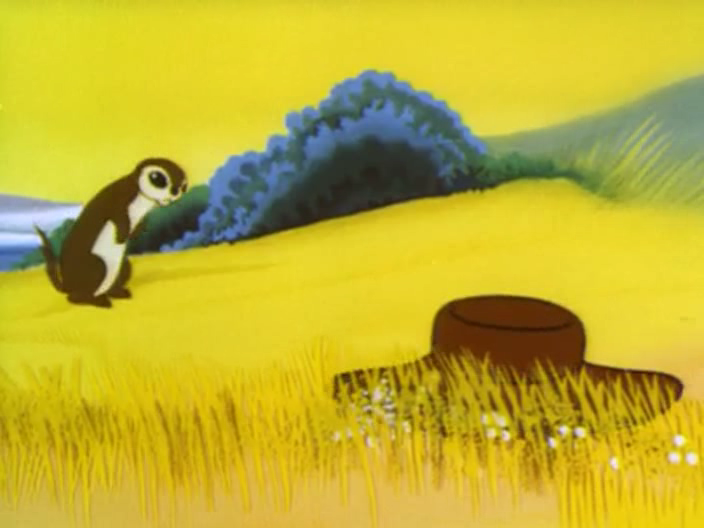 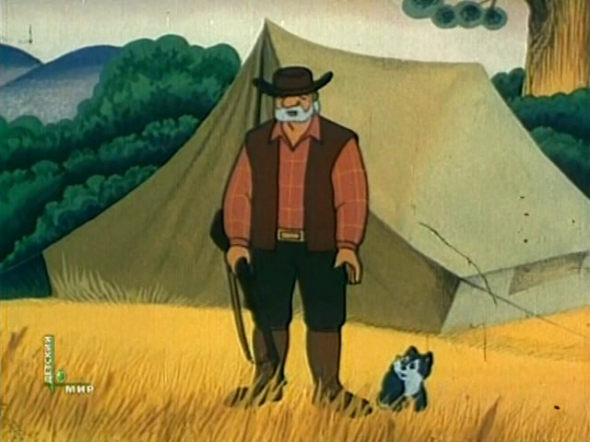 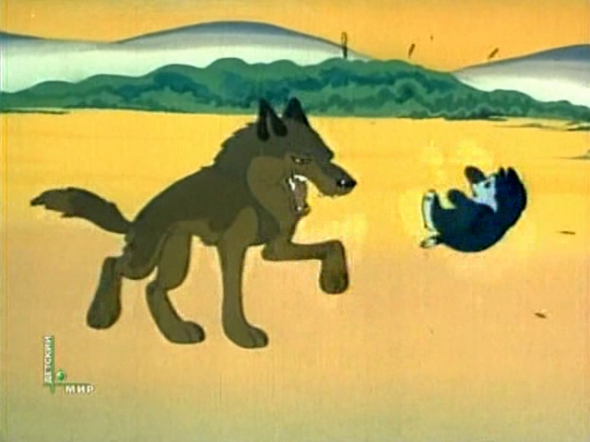 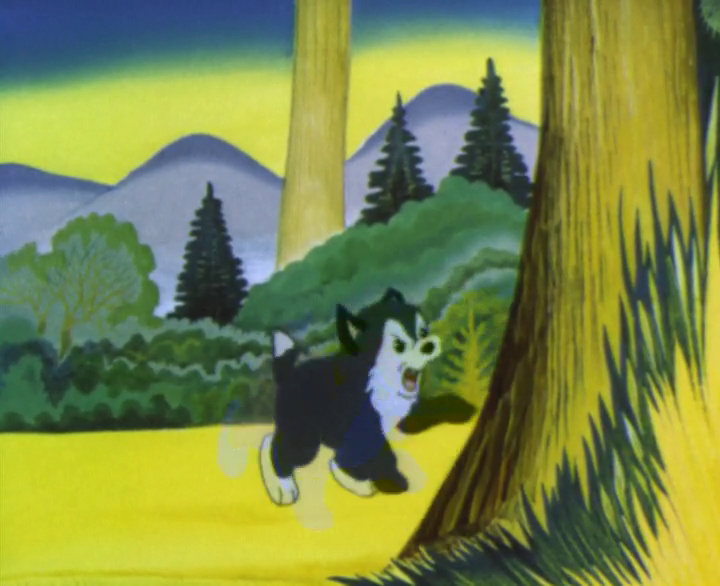 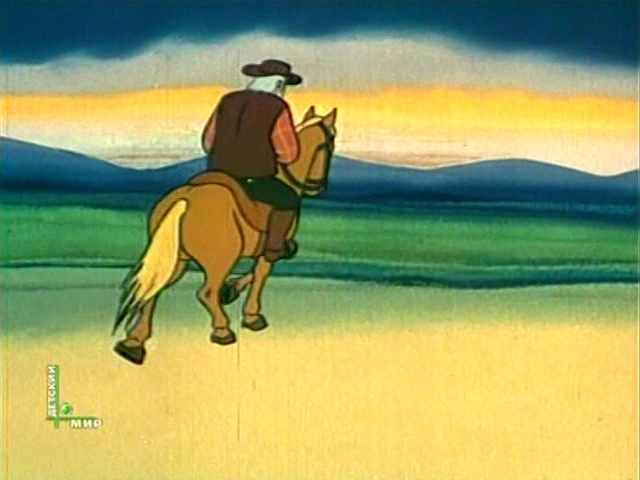 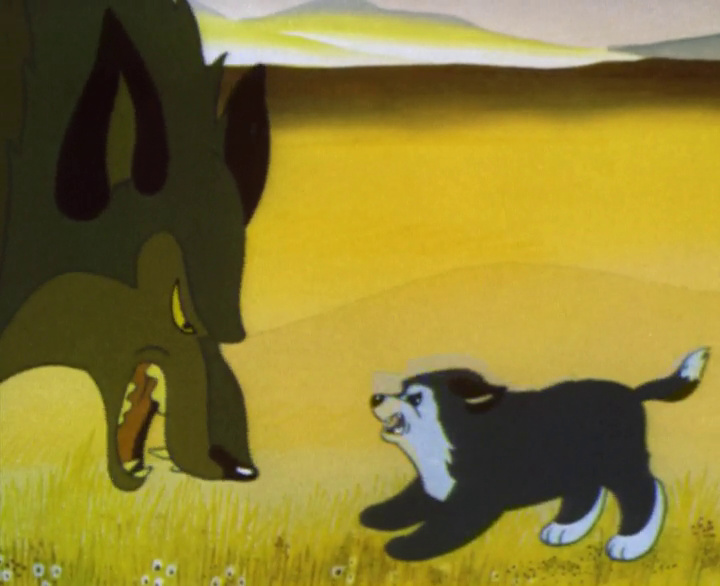 Картинки для словарной работы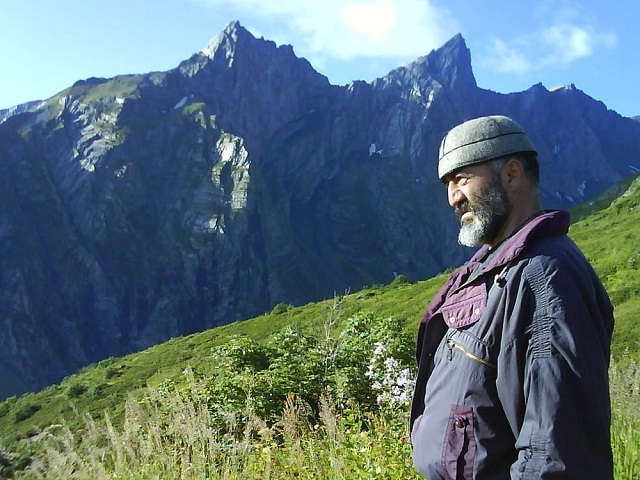 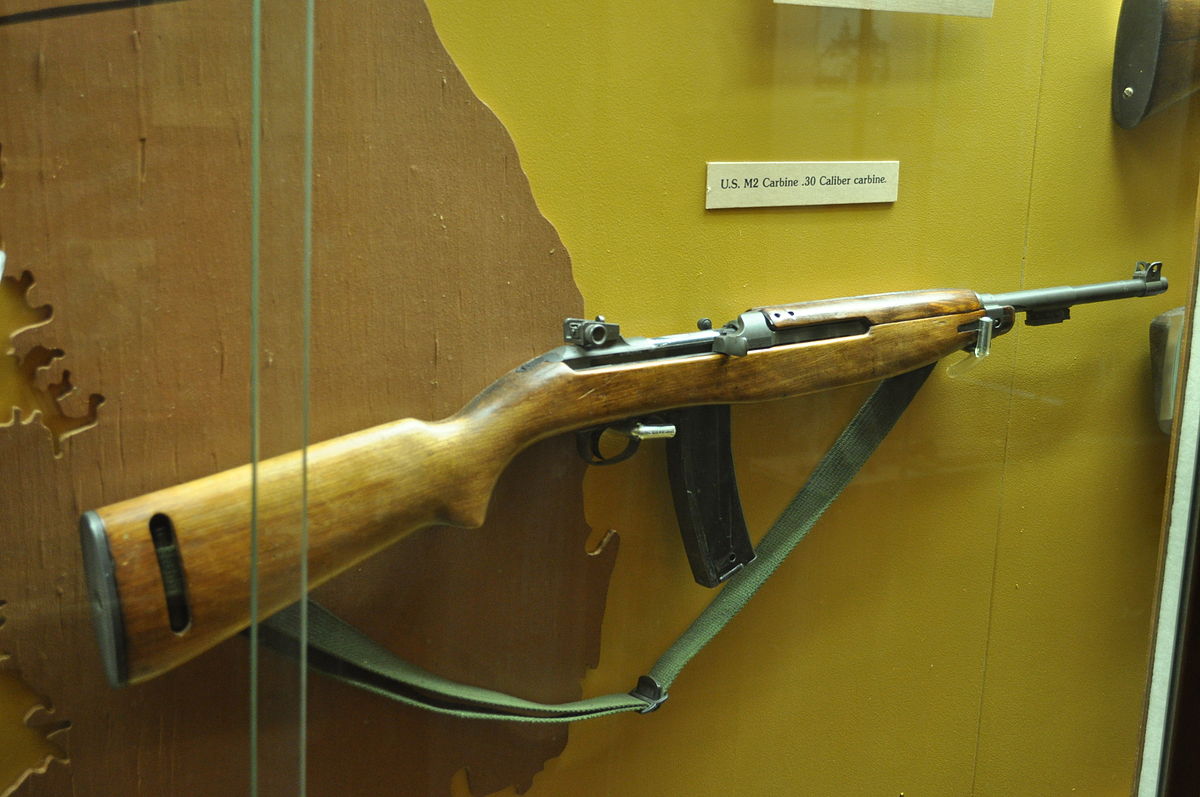 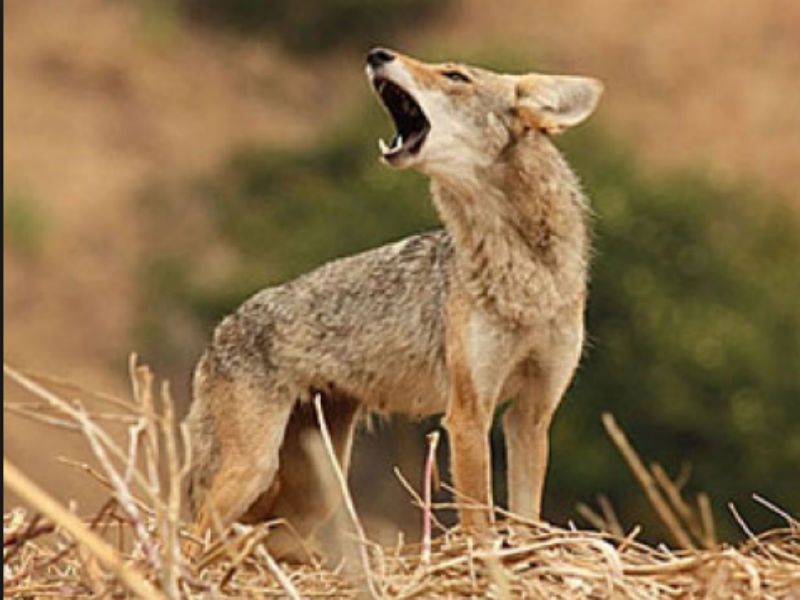 Автор, название произведенияГлавный геройПоступок герояЧувства героя (цвет)Моё отношение к поступку героя